obec Rusava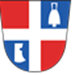 PŘIHLÁŠKA K VÍTÁNÍ OBČÁNKŮVážení rodiče, blahopřejeme Vám k narození Vašeho dítěte.Pokud máte zájem zúčastnit se slavnostního obřadu vítání dětí do života, který se koná zpravidla 1x až 2x ročně v obřadní síní Obecního úřadu na Rusavě, prosíme o vyplnění tohoto tiskopisu. Vyplněný a podepsaný formulář doručte osobně do kanceláře Obecního úřadu Rusava nebo zašlete e-mailem na obec@rusava.cz, popř. prostřednictvím poštovních služeb na adresu Obec Rusava, Rusava 248, 768 41 Rusava. Slavnostní vítání občánků je určeno pro děti maximálně do 1 roku věku, které mají zapsaný trvalý pobyt v obci Rusava.Jméno, příjmení a datum narození dítěte: trvalý pobyt:  	Jméno a příjmení matky dítěte: 	trvalý pobyt:  				Jméno a příjmení otce dítěte:  		trvalý pobyt:  Kontakt (telefon, email): Adresa pro zaslání pozvánky na obřad (bude zaslána 2 až 3 týdny před jeho konáním):Souhlas rodičů se zpracováním osobních údajů:Jako rodič/zákonný zástupce souhlasím s tím, aby Obec Rusava ve smyslu zákona č. 101/2000 Sb., o ochraně osobních údajů, ve znění pozdějších předpisů, zpracovávala po dobu nezbytně nutnou osobní údaje mého dítěte a jeho rodičů, kteří jsou uvedeni v této přihlášce, a to pouze za účelem přípravy a zajištění všech úkonů nutných k organizaci obřadu vítání dětí do života a pro potřeby prezentace akce. Dále souhlasím s pořízením obrazového, popř. zvukového záznamu a jejich zveřejněním za účelem kulturně společenské propagace obce Rusava prostřednictvím obecního zpravodaje, webu obce, popř. obecní kabelové televize.Datum:		 Podpis rodičů dítěte: